Тест 4Что означает этот символ?Подберите символ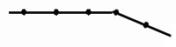 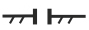 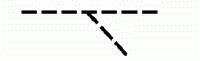 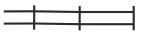 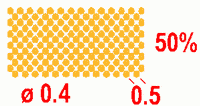 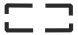 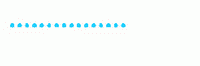 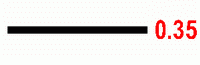 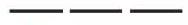 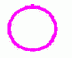 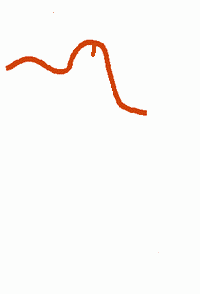 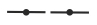 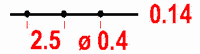 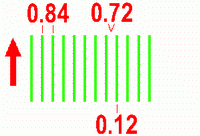 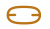 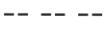 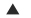 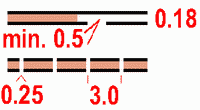 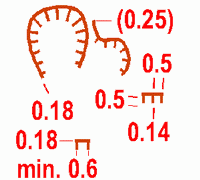 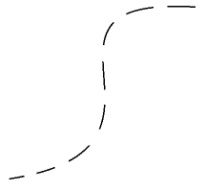 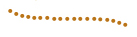 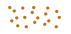 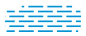 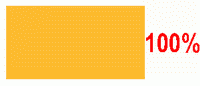 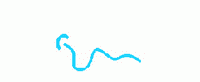 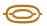 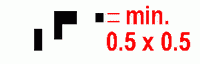 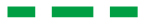 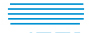 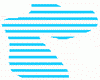 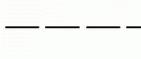 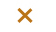 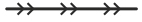 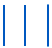 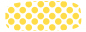 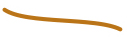 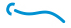 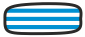 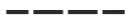 